Enrollment Directions for the 2018-19 School YearGo to http://stjosephtampa.org. Click on the RenWeb link at the top of the page or the word “RenWeb” under Welcome! Ir a http://stjosephtampa.org. Haga clic en el RenWeb enlace en al parte superior de la página o la palabra RenWeb en Welcome!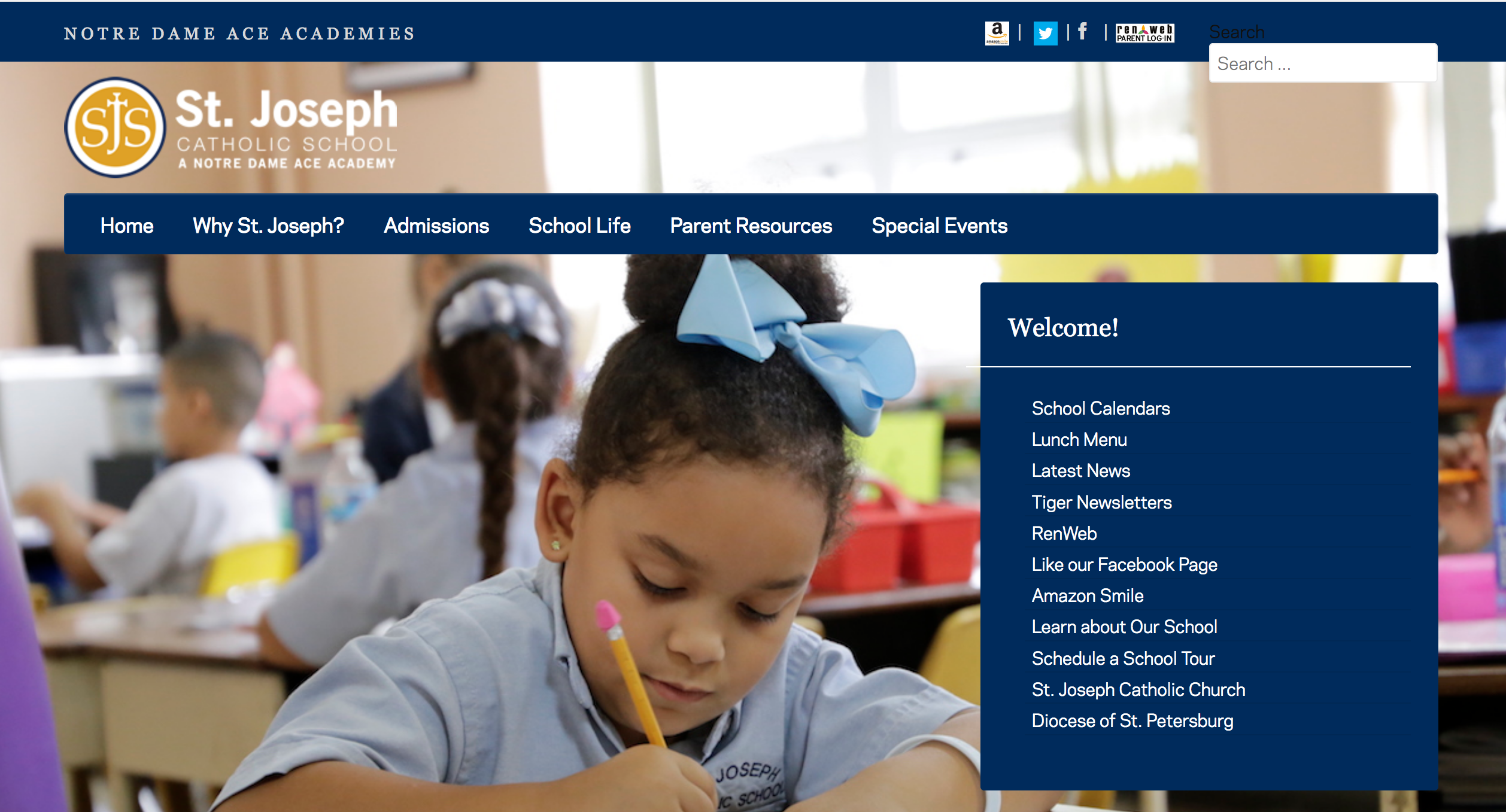 Login to your account.  If you do not have an account, click “Create New ParentsWeb Account” and follow the instructions. Ingresa a tu cuenta. Si no tiene una cuenta, haga clic en "Create New ParentsWeb Account" y siga las instrucciones.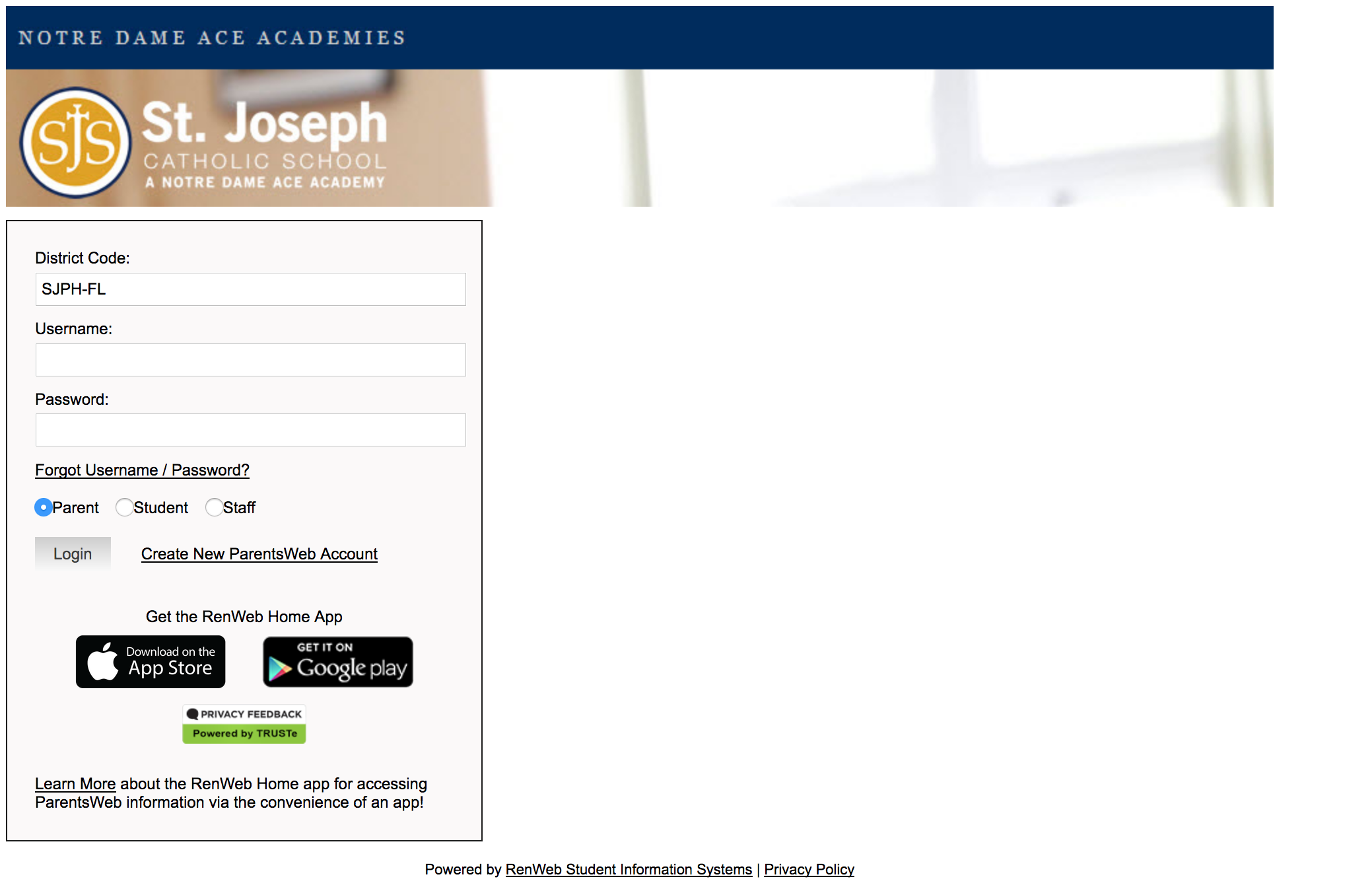 Click Family Information, then Enrollment/Reenrollment. Haga clic Family Information, y después Enrollment/Reenrollment.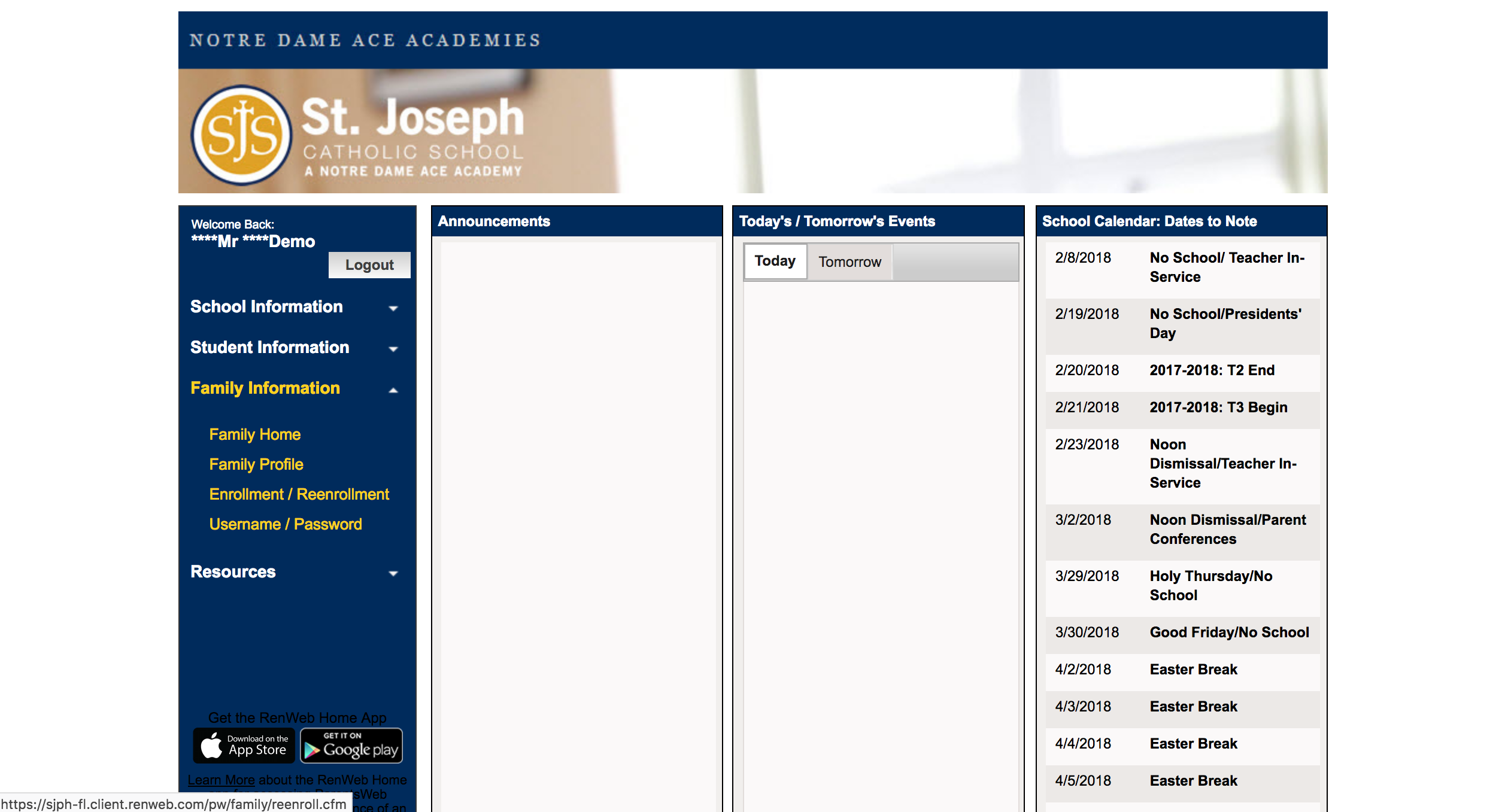 Click Start Enrollment Packet to Reenroll. Haga click “Start Enrollment Packet” para inscribir.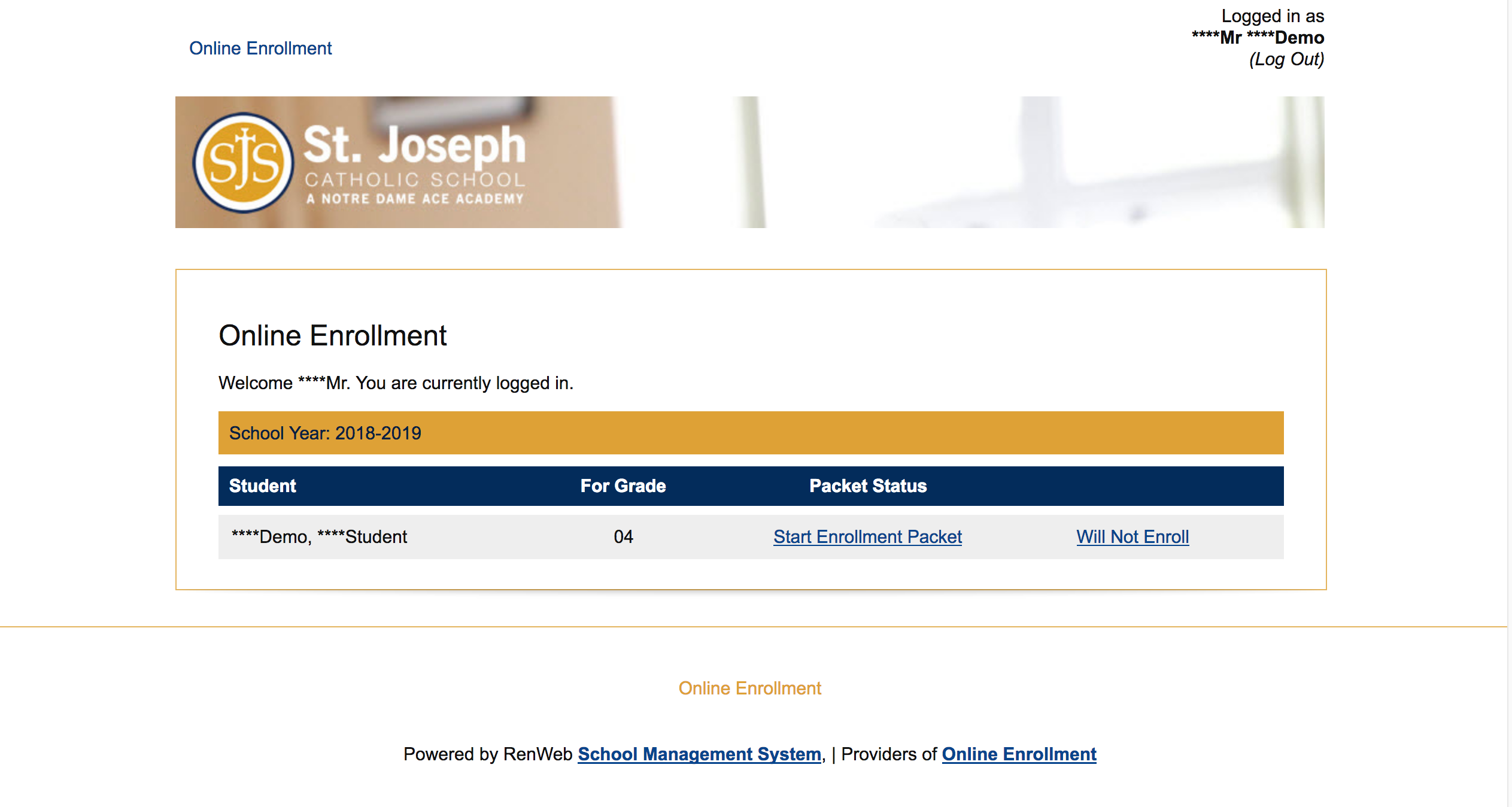 Read the instructions on the first page.  Click Next to go on to the next page.  Leer las instrucciones en la primer pagina.  Haga click Next para continuar a la proxima pagina.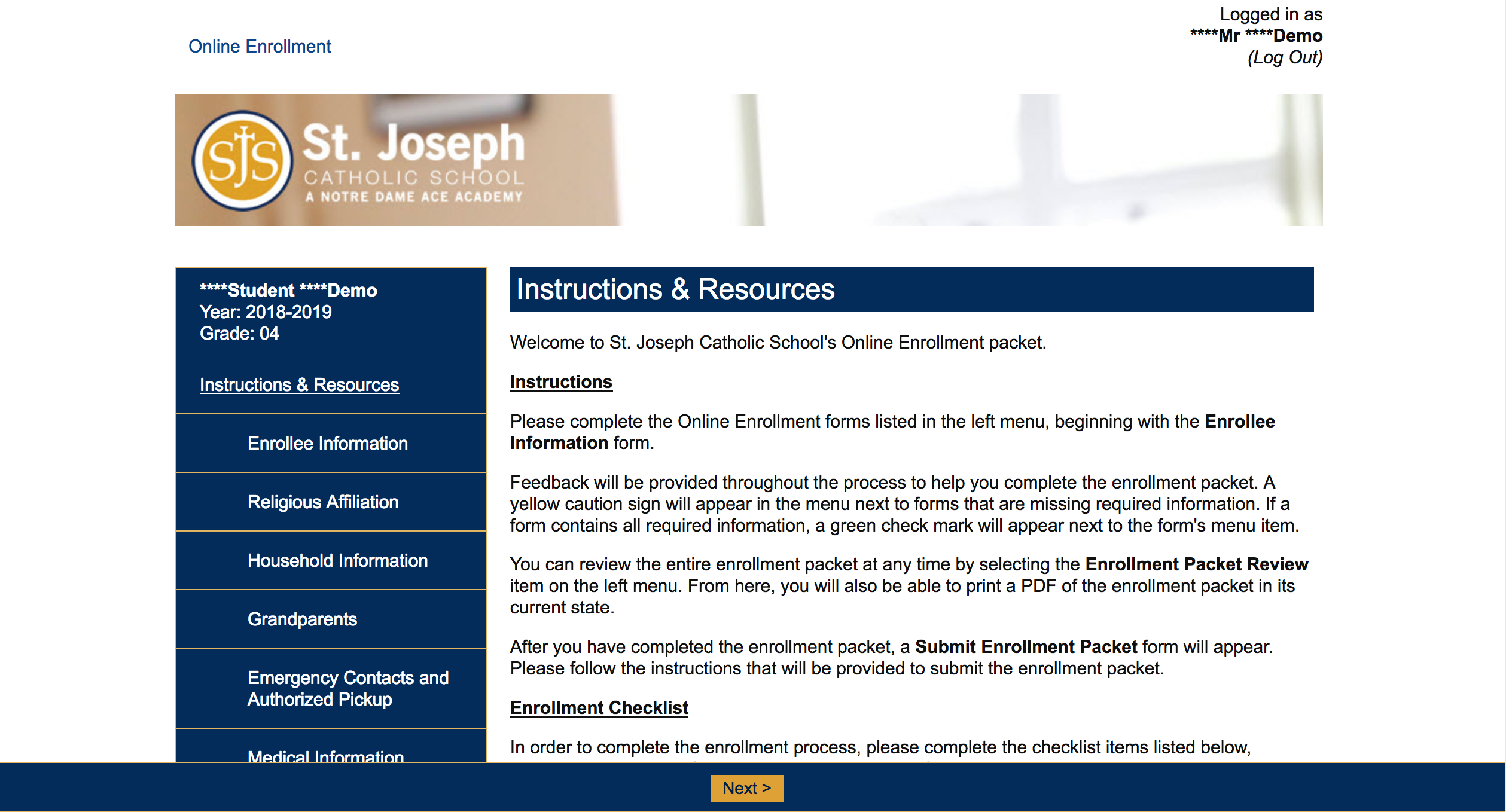 When you finish a page, a green checkmark will appear.  Incomplete pages will have a yellow exclamation point.  When you finish a page, click Save & Next to move on. Quando termina un pagina, un marca verde de verificación aperecerá.  Paginas incompletas tendrano un punto amarillo de exclamación.  Quando termina un pagina, haga click Save & Next para continuar.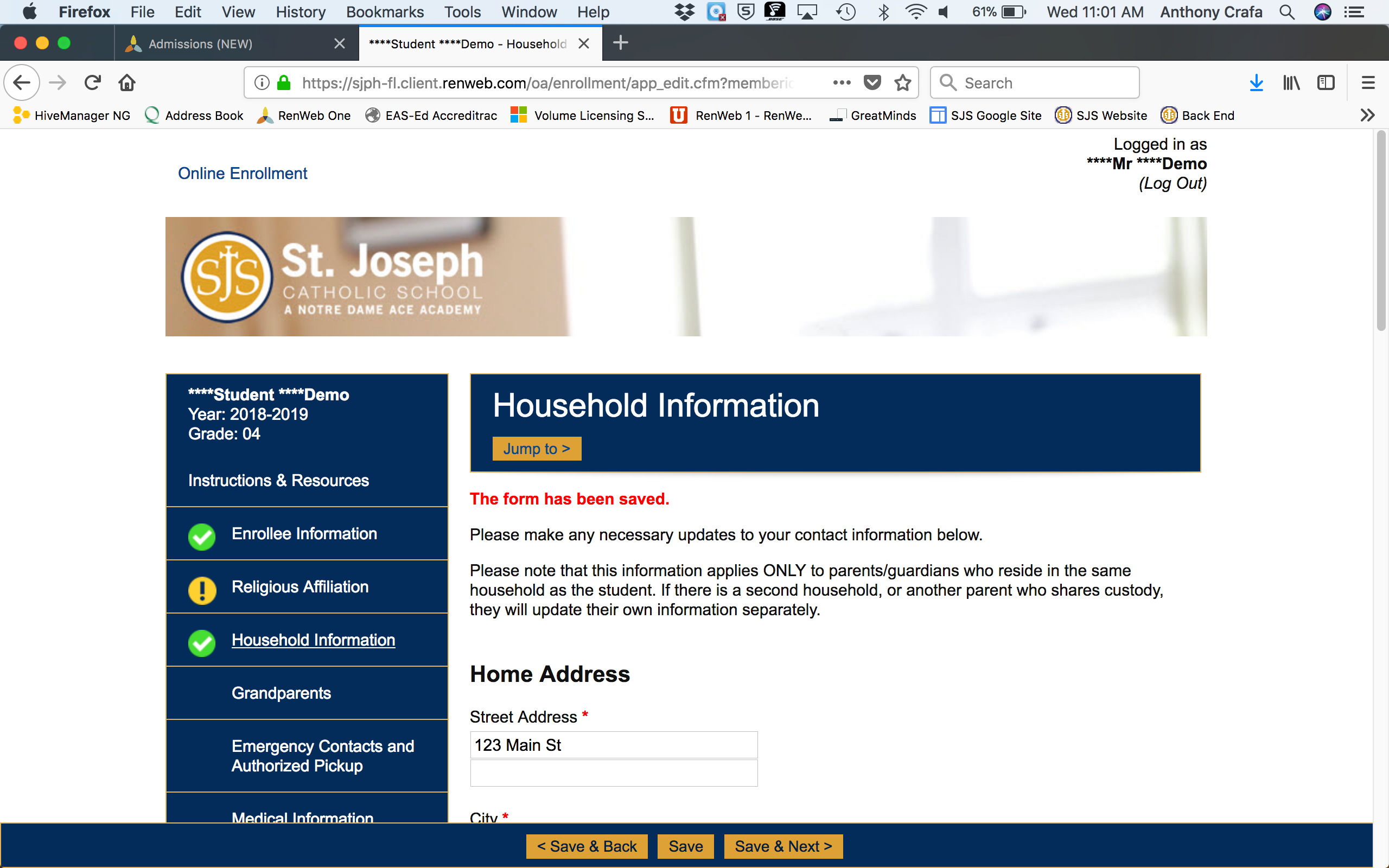 When you are finished, submit the packet.  You will receive an email that acknowledges your submission. Quando termina, envie el paquete. Recibirá un correo electronico que verificará el envio.